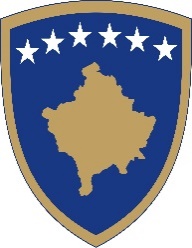 REPUBLIKA E KOSOVËS / REPUBLIKA KOSOVA / QEVERIA E KOSOVËS / VLADA KOSOVA/ GOVERNMENT OF KOSOVAMINISTRIA  DHE MIRËQENIES SOCIALEMINISTARSTVO RADA I SOCIJALNE ZAŠTITEMINISTRY OF LABOUR AND SOCIAL WELFARELista e ofruesve jo publik të shërbimeve të punësimit të regjistruar dhe licencuar nga Ministria e Punës dhe Mirëqenies Sociale 2018Baza ligjore: Udhëzimi Administrativ Nr 03 / 2015 për licencimin e ofrueseve jo publik të shërbimeve të punësimit, i ndryshuar dhe i plotësuar me Udhëzimin Administrativ Nr 2 / 2018.Nr rendor Lënda Emri dhe mbiemri, emërtimi dhe vendi Njësia organizative Statusi Adresa Kontakti 001Aplikim për licencim Kategoria D dhe E Global Brokers Sh. P. KPrishtinë Komisioni për shqyrtimin e kërkesaveAprovuar Prishtinë044 169 329044 149 714002Aplikim për licencim Kategoria B dhe CFinger market Corporation KosovoBranch Prishtinë Komisioni për shqyrtimin e kërkesaveAprovuar Rr. Josip Rela. Nr 5.Prishtinë 049 174 800003Aplikim për licencim Kategoria DThe Headhunter Kosovo Branch Prishtinë Komisioni për shqyrtimin e kërkesaveAprovuarRr. Garibaldi.H1, 1/9Prishtinë0038 749 001004Aplikim për licencimKategoria B dhe C Kolegji Evropian i KosovësPrishtinë Komisioni për shqyrtimin e kërkesaveAprovuarRr. Gustav Mayer. Nr. 19. Prishtinë044 113 793 005Aplikim për licencimKategoria D dhe EAgjencioni i Përkrahjes së Punësimit në KosovëPrishtinë Komisioni për shqyrtimin e kërkesaveAprovuarRr. Andrea Gropa. Nr 40Prishtinë0038 243 474006Aplikim për licencimKategoria A, B, C, D dhe E D&D Business Support Center Prishtinë Komisioni për shqyrtimin e kërkesaveAprovuarPrishtinë044 570 021 007Aplikim për licencimKategoria B dhe CInstituti për Zhvillim dhe Integrim Prishtinë Komisioni për shqyrtimin e kërkesaveAprovuarRr. Shaban Polluzha.Prishtinë 049 458 453044 345 638008Aplikim për licencimKategoria A, B, C, D dhe EThe Headhunter Kosovo Branch PrishtinëKomisioni për shqyrtimin e kërkesaveAprovuarRr. Garibaldi.H1, 1/9Prishtinë0038 749 001009Aplikim për licencimKategoria D dhe E Kosovo Job TalentsFerizaj Komisioni për shqyrtimin e kërkesaveAprovuarRr. Dëshmorët e Kosharës. Pn.Ferizaj044 115 308010Aplikim për licencimKategoria A, B dhe CLlogaritari Pejë Komisioni për shqyrtimin e kërkesaveAprovuarPërballë komunësPejë049 330 445 044 813 554011Aplikim për licencim Kategoria D dhe EBiznes individual Albana BerishaPrishtinë Komisioni për shqyrtimin e kërkesaveRefuzuar Prishtinë+ 377 44 557 371 012Aplikim për licencimKategoria A, B, C Kolegji Evropian i Kosovës Komisioni për shqyrtimin e kërkesaveAprovuar (Vazhdim)  Rr. Gustav Mayer. Nr. 19. Prishtinë044 11 3793013Aplikim për licencim Kategoria A, B, CHuman KapitalPrishtinë Komisioni për shqyrtimin e kërkesaveAprovuarRr. Dëshmorët e kombit, 5816. Prishtinë044 248 908044 121 241014Aplikim për licencimKategoria A, B, CIted PrishtinëKomisioni për shqyrtimin e kërkesaveAprovuarRr. Drenica, Nr. 431Prishtinë 0038 111 757 015Aplikim për licencim Kategoria A, B, C, DEPPC Kosovo Prishtinë Komisioni për shqyrtimin e kërkesaveAprovuarRr. UÇK, kat , kompleksi te Qafa, Prishtinë016Aplikim për licencimKategoria B dhe CPrishtina REAPrishtinëKomisioni për shqyrtimin e kërkesaveAprovuarPrishtinëTel: 0038 244 951 017Aplikim për licencimKategoria A, B, CInstituti për Zhvillim dhe IntegrimPrishtinë Komisioni për shqyrtimin e kërkesaveAprovuarVazhdim Rr. Shaban Polluzha.Prishtinë 049 458 453044 345 638018Aplikim për licencimKategoria D dhe EKolegji Evropian i Kosovës PrishtinëKomisioni për shqyrtimin e kërkesaveAprovuarRr. Gustav Mayer. Nr. 19. Prishtinë044 113 793019Aplikim për licencim Kategoria Careplacement GmbhFerizaj Komisioni për shqyrtimin e kërkesaveAprovuar020Aplikim për licencimKategoria A, B, C Llogaritari Pejë Komisioni për shqyrtimin e kërkesaveAprovuar Vazhdim Përballë komunësPejë049 330 445 044 813 554